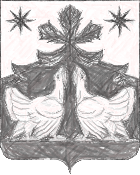 АДМИНИСТРАЦИЯ ЗОТИНСКОГО СЕЛЬСОВЕТАТУРУХАНСКОГО РАЙОНАКРАСНОЯРСКОГО КРАЯПОСТАНОВЛЕНИЕ31.03.2023                                        с. Зотино                                          № 07-п О внесении изменений и дополнений в постановление от 24.05.2019 № 38-п «Об утверждении  порядка формирования, ведения и опубликования перечня муниципального имущества муниципального образования Зотинский сельсовет, свободного от прав третьих лиц (за исключением права хозяйственного ведения, права оперативного управления, а также имущественных прав субъектов  малого и среднего предпринимательства), предназначенного  для предоставления его во владения  и (или) в пользование на долгосрочной основе субъектам малого и среднего предпринимательства и организациям, образующим инфраструктуру поддержки субъектов малого и среднего предпринимательства»В соответствии со статьей 18 Федерального закона от 24.07.2007 N 209-ФЗ "О развитии малого и среднего предпринимательства в Российской Федерации", руководствуясь статьями 14,17,50 Устава  Зотинского сельсоветаПОСТАНОВЛЯЮ:1. Внести изменения и дополнения в « Порядок формирования, ведения и опубликования перечня муниципального имущества муниципального образования Зотинский сельсовет, свободного от прав третьих лиц (за исключением права хозяйственного ведения, права оперативного управления, а также имущественных прав субъектов малого и среднего предпринимательства), предназначенного для предоставления его во владение и (или) в пользование на долгосрочной основе субъектам малого и среднего предпринимательства и организациям, образующим инфраструктуру поддержки субъектов малого и среднего предпринимательства , утвержденного постанолвением от 24.05.2019 № 38-п (далее- Порядок).2.  Абзац 1 Пункта 1.3. Порядка изложить в следующей редакции:« Муниципальное имущество, включенное в Перечень, не подлежит отчуждению в частную собственность, за исключением возмездного отчуждения такого имущества в собственность субъектов МСП в соответствии с Федеральным законом от 22 июля 2008 года N 159-ФЗ "Об особенностях отчуждения движимого и недвижимого имущества, находящегося в государственной или в муниципальной собственности и арендуемого субъектами малого и среднего предпринимательства, и о внесении изменений в отдельные законодательные акты Российской Федерации" и в случаях, указанных в подпунктах 6, 8 и 9 пункта 2 статьи 39.3 Земельного кодекса Российской Федерации.2. Контроль за исполнения настоящего постановления возложить на Зам. Главы сельсовета.3. Настоящее постановление вступает в силу  после его официального опубликования в печатном издании газете «Ведомости органов местного самоуправления Зотинского сельсовета».И. О. Главы Зотинского сельсовета:                                   Ю.В.Голошумова